Участники международного автомарша «Звезда нашей Великой Победы» вручили лучшему ВПК  Амурской области бюст героя   С 5 апреля по 9 Мая  Всероссийская общественная организация ветеранов «Боевое братство» при поддержке Российского организационного комитета «Победа» и Союза городов воинской славы проводит масштабный Международный общественно-политический проект «Звезда нашей Победы», посвящённый 71-й годовщине Победы в Великой Отечественной войне.     Авто-марш-эстафета памяти  «Звезда нашей Победы» объединит более 100 городов России, Абхазии, Белоруссии, Китая и Южной Осетии.    Пять маршрутов проекта олицетворяют пять лучей звезды на Знамени Победы.    В каждом городе по маршруту  движения участники проекта будут передавать  ветеранским  и молодёжным  патриотическим организациям масштабную копию  Знамени Победы  размером почти 200 кв.м.   9 апреля  благовещенцы и гости амурской столицы приветствовали команду, прокладывающую луч, который является самым протяжённым – 11 тысяч км., от о. Русский –Владимир- Москва.  - Мы передаём копию Знамени Победы вам на вечное хранение,- сказал командир луча «Остров Русский- Владимир- Москва» Павел Григорьев.- Мы хотим, чтобы 9 Мая, когда построится колонна Бессмертного полка, вы ощутили связь с былинными русскими богатырями, простыми советскими солдатами и сегодняшними вежливыми людьми. Этот ритуал станет символом неразрывной духовной связи, единства народов России в борьбе за мир.     В рамках автомарша «Звезда нашей Победы» проект «Аллея Российской Славы», цель которого дарить бюсты граждан, прославивших наше Отечество, вручил в Амурской области 3 бюста.  Этой высокой чести были удостоены Амурский кадетский корпус, лицей №6 и  военно-патриотический клуб «Амур» МОУ Нижнебузулинской СОШ.   Церемония вручения бюстов проходила  на территории ГОАУ АО «Амурский кадетский корпус». ВПК «Амур»  представляли руководитель Бабенко Егор Александрович и лучший курсант Велиц Матвей.   Павел Григорьев передал Бабенко Егору Александровичу бюст героя Великой Отечественной войны Кузнецова Ивана Филипповича, самого молодого кавалера ордена Славы всех трех степеней (представлен к ордену Славы I степени в возрасте 16-ти лет в апреле 1945 года, а награждён им в мае 1946 года, когда ему было 17 лет).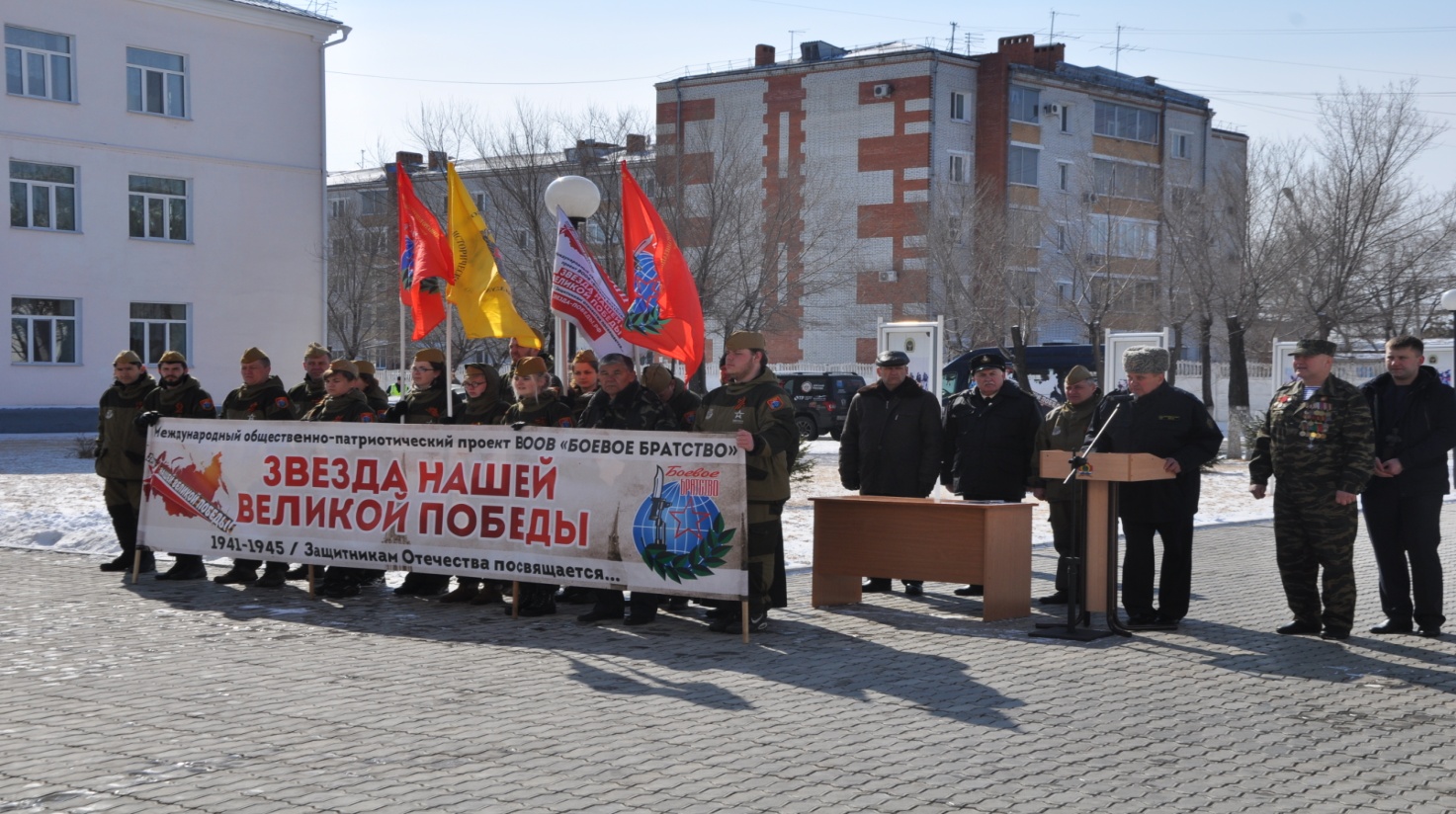 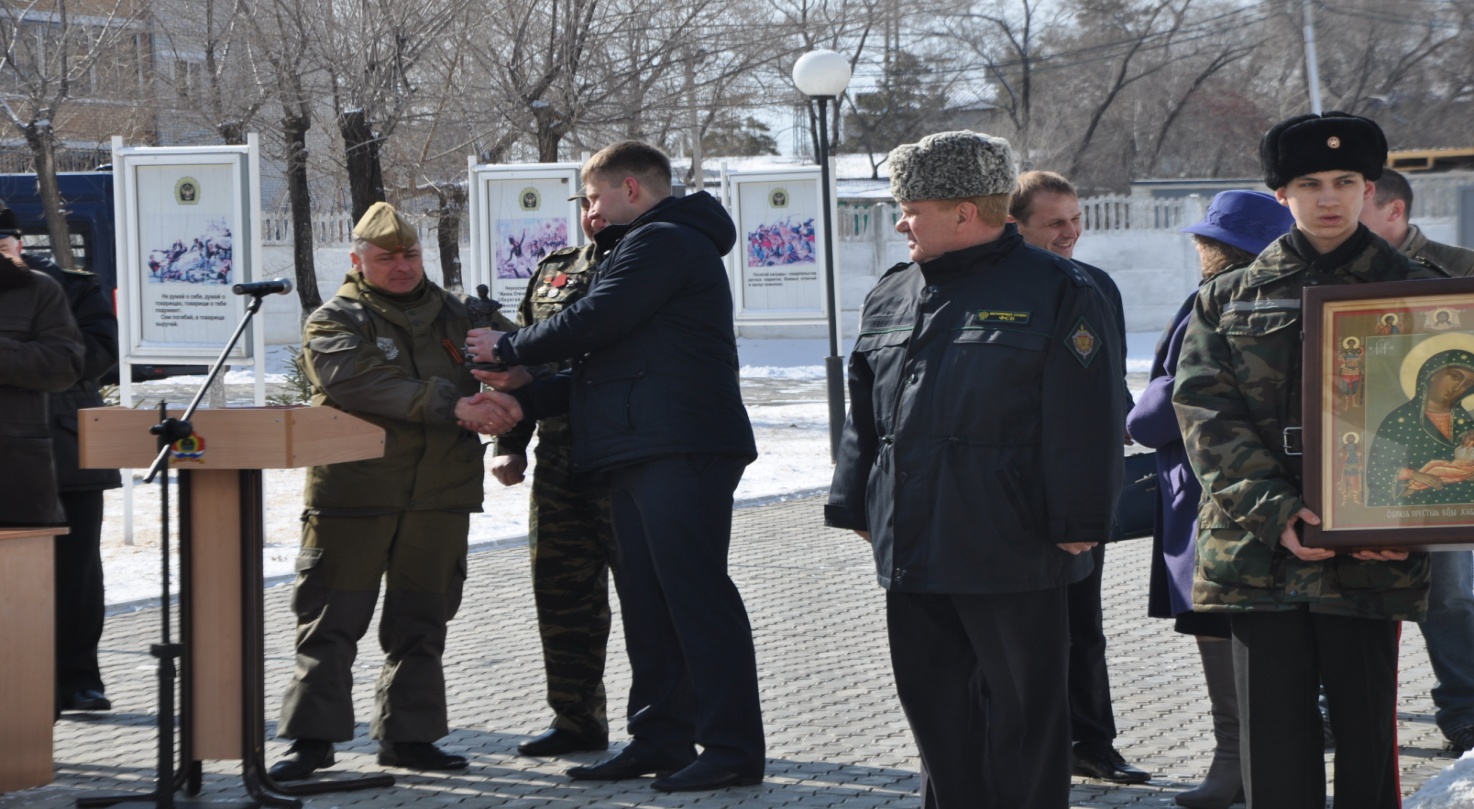 